Go to Business Users View present in Application and User Management Work Center: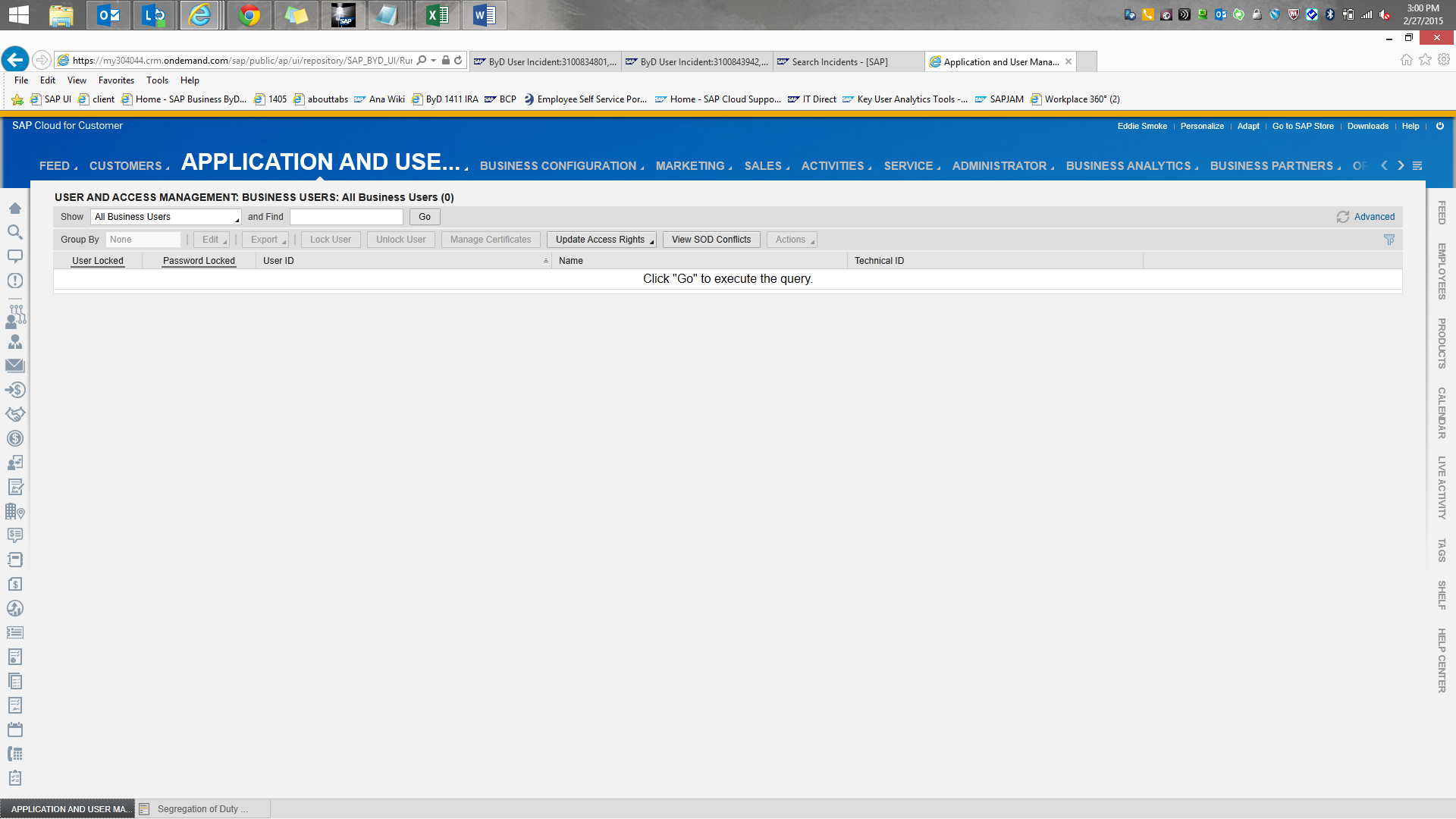 Click on View SOD Conflicts: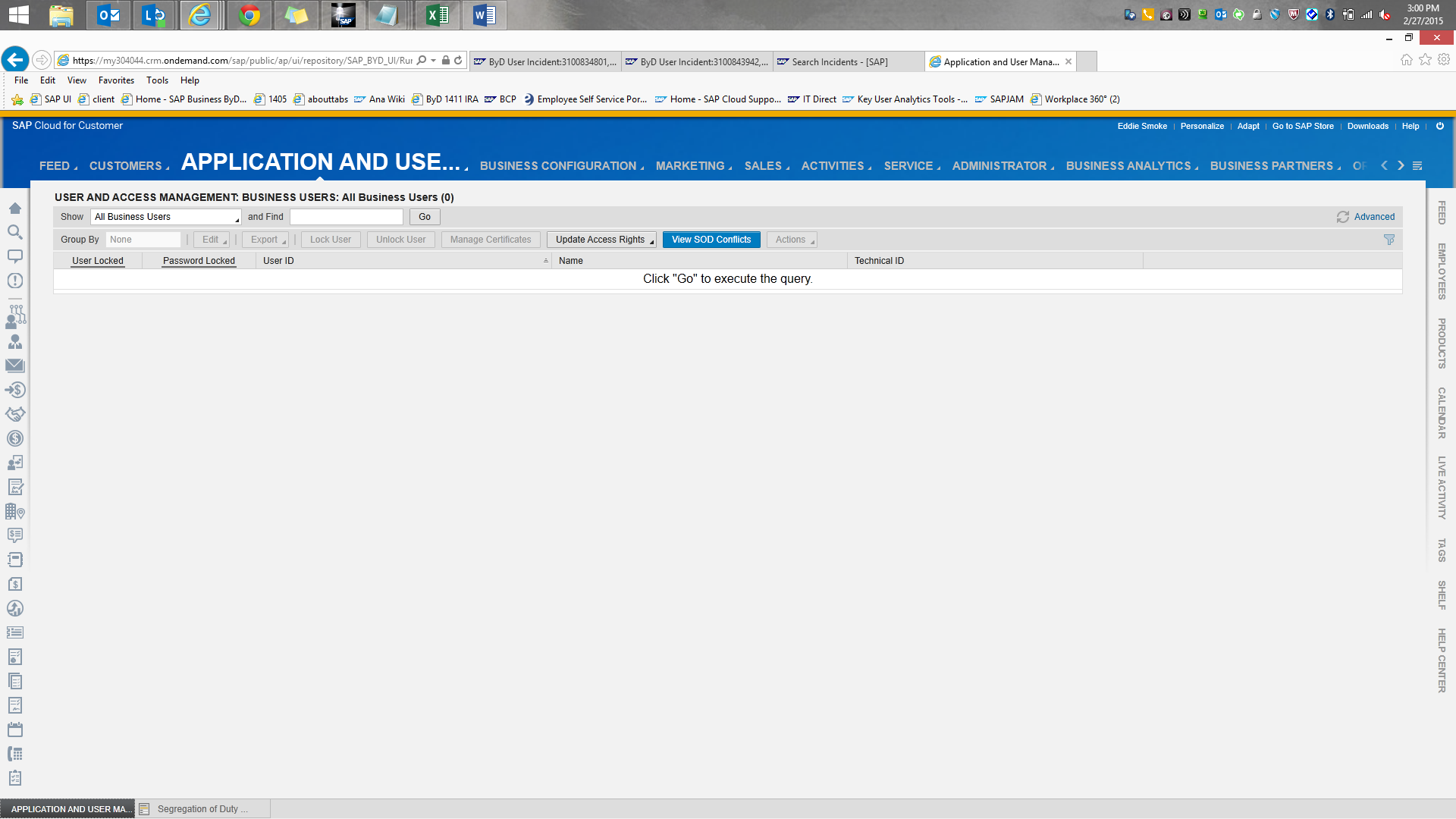 If you want to view all the SOD conflicts irrespective of the user then click on Go: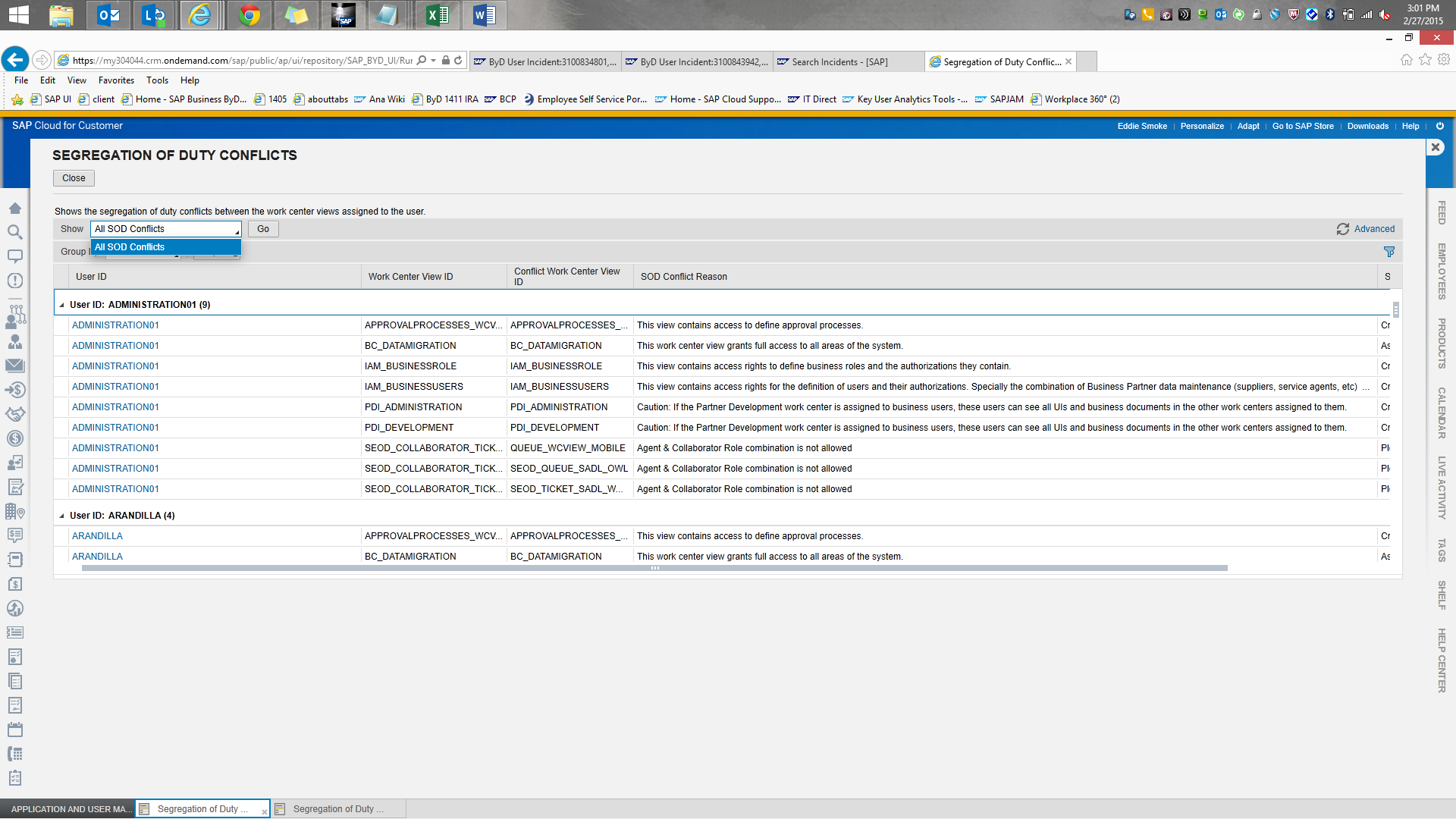 Or if you want to view the SOD conflicts for a specific user then click on Advanced option and then filter by User: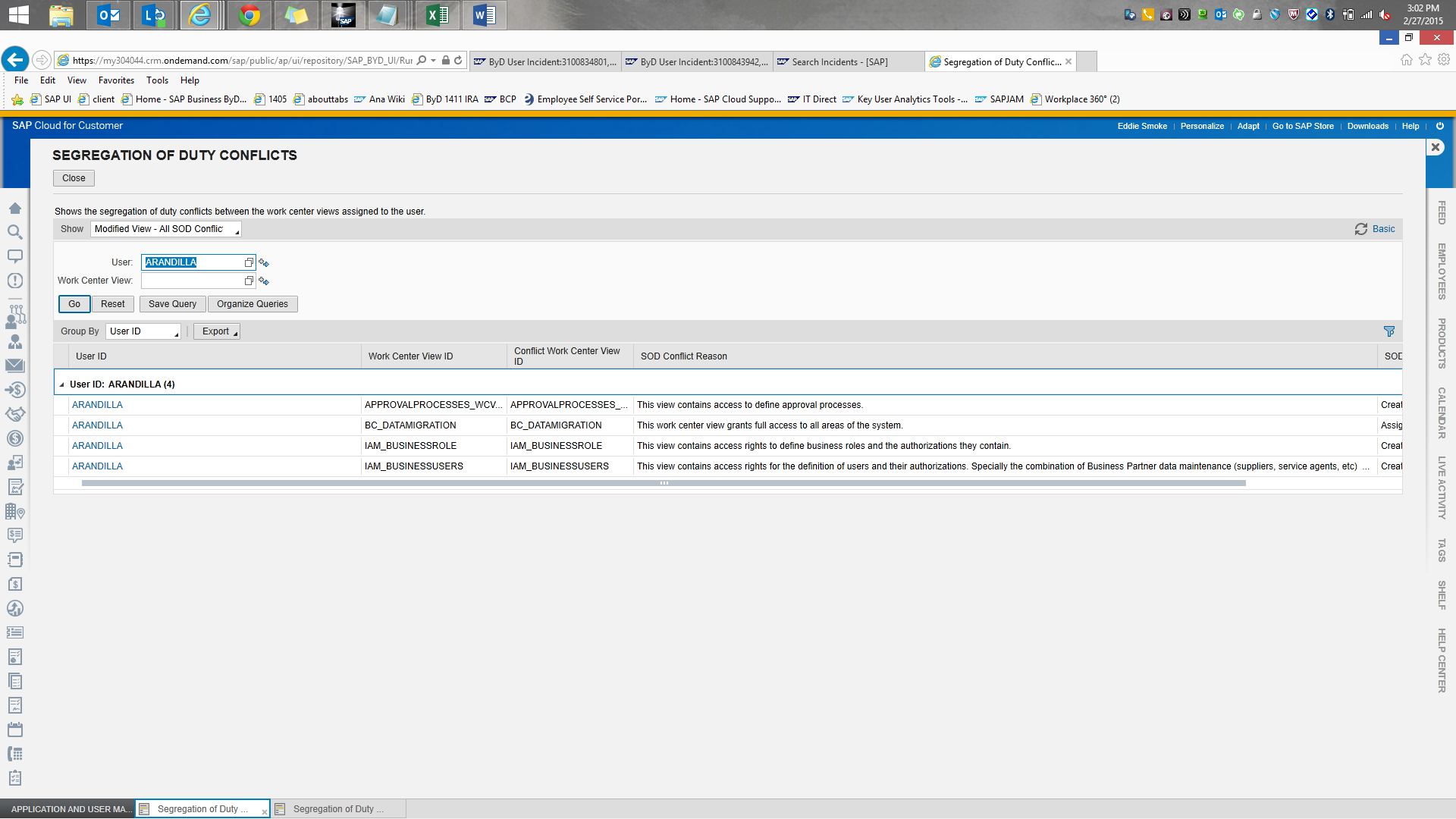 Now use the Export option to download the SOD data To Microsoft Excel: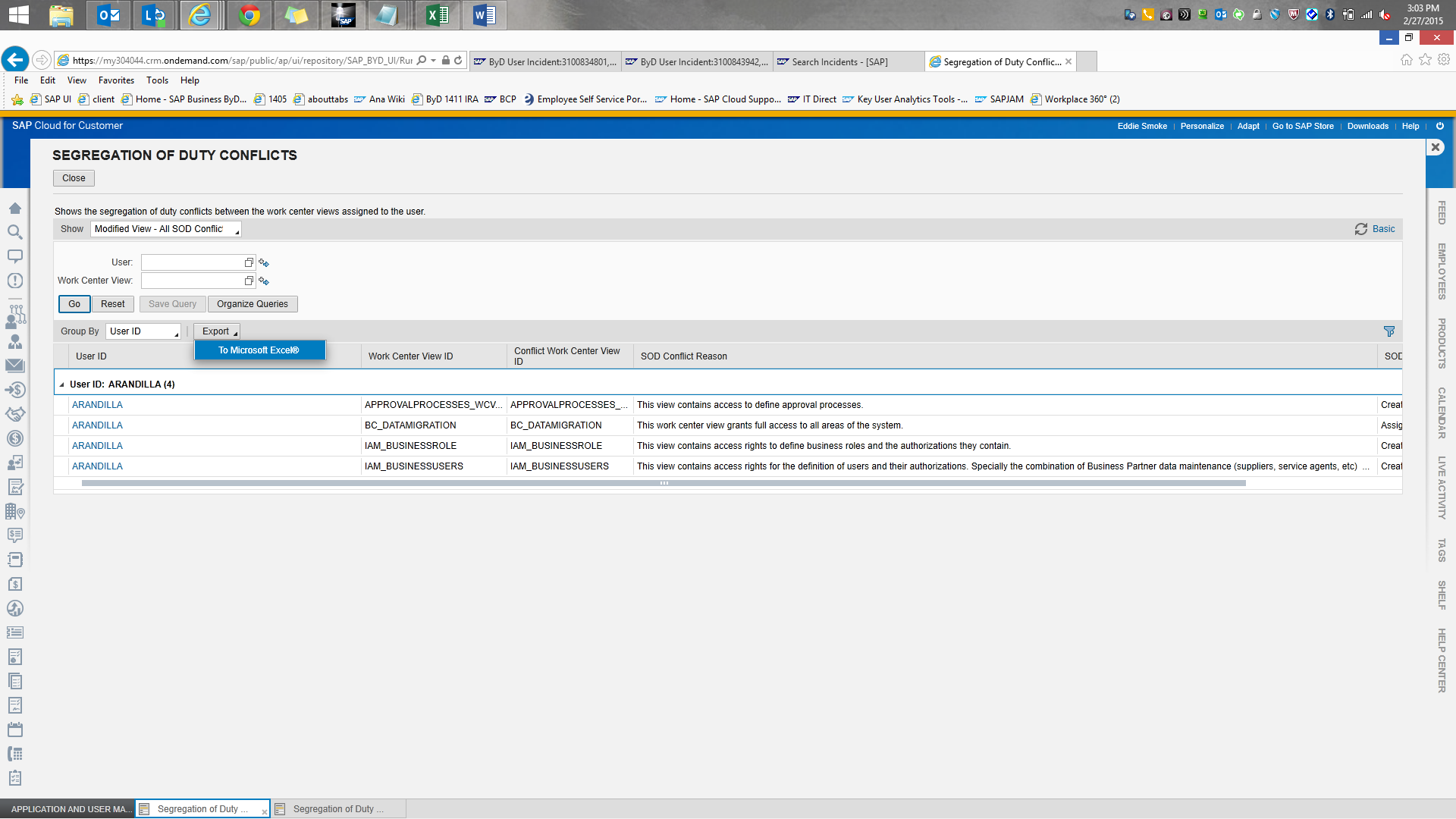 